TRASA: 2100m JUNIORKI MŁ. / JUNIORZY MŁ.ꟷ 1 pętlaꟷ 2 pętle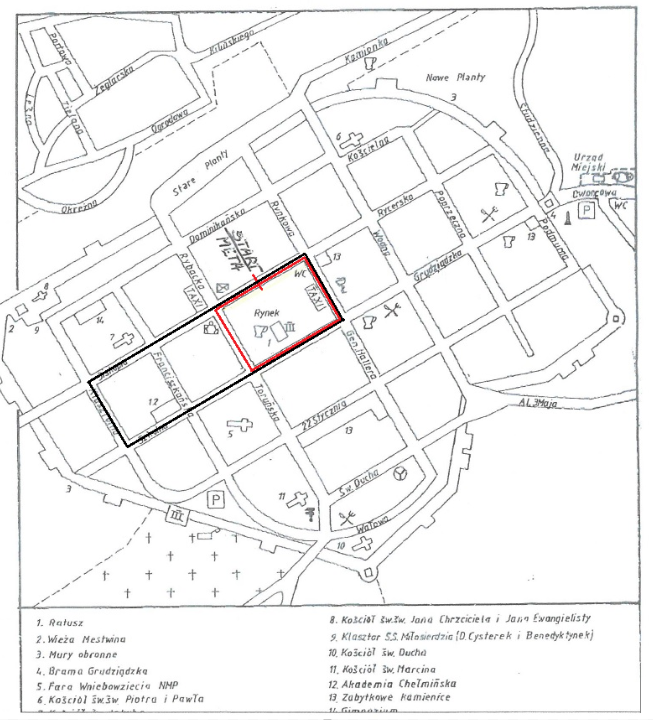 